Demande d’adhésionLe/La soussigné/e s’engage à :Être membre régulier du Judo Club MorgesRespecter les décisions statutaires, ainsi que le règlement du club disponible au DojoPayer les 30.- CHF de frais d’inscriptionRégler les cotisations de 35.- CHF par mois en temps et en heure (juillet et août exemptés)S’assurer individuellement contre les accidents, la couverture d’assurance étant bien évidement à la charge du membre. Le club décline toutes responsabilités en cas de sinistreAutoriser le Judo Club Morges à publier sur ses réseaux sociaux des images prises lors des entrainements, tournois ou manifestations sportives en lien avec le Judo Club Morges et renonce ainsi à son droit d’imageEn cas de démission, le membre effectuera les démarches par courrier recommandé pour la fin d'un trimestre (respectivement 31.03 – 30.06 – 30.09 – 31.12)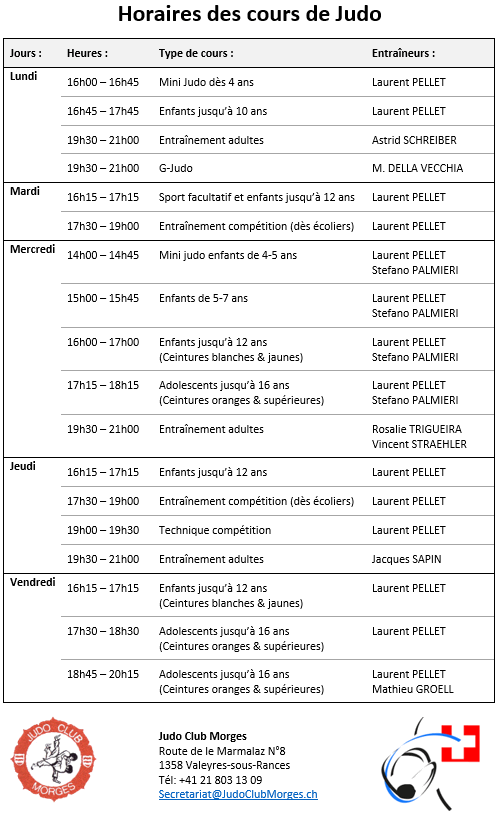 Judo Club MorgesAffilié à la Fédération Suisse de Judo Jeunesse & SportCoordonnées du Membre :Coordonnées du Membre :Coordonnées du Membre :Civilité :    Madame		 Mademoiselle                    MonsieurCivilité :    Madame		 Mademoiselle                    MonsieurCivilité :    Madame		 Mademoiselle                    MonsieurNom :            	Prénom :      Prénom :      Adresse :      NPA :       Localité :      NPA :       Localité :      Date de Naissance :         Email / Courriel :      Email / Courriel :      Téléphone Portable : +41 7     Téléphone Fixe : +41 2     Téléphone Fixe : +41 2     N° AVS :         Avez-vous déjà fait partie d’un club de Judo ?NON :   OUI :   N° Licence :      Si oui, lequel ?                    Quel était votre Kyu ou Dan ? Si oui, lequel ?                    Quel était votre Kyu ou Dan ? Si oui, lequel ?                    Quel était votre Kyu ou Dan ? Coordonnées du représentant légal :Nom :            	Prénom :      Prénom :      Adresse de Facturation (uniquement si différent de l’adresse ci-dessus ou si la cotisation est payée par un tiers) :Adresse de Facturation (uniquement si différent de l’adresse ci-dessus ou si la cotisation est payée par un tiers) :Adresse de Facturation (uniquement si différent de l’adresse ci-dessus ou si la cotisation est payée par un tiers) :Nom :            	Prénom :      Prénom :      Adresse :      NPA :       Localité :      NPA :       Localité :      Téléphone Portable : +41 7     Téléphone Fixe : +41 2     Téléphone Fixe : +41 2     Date d’entrée au Judo Club Morges dès le:      Date d’entrée au Judo Club Morges dès le:      Date d’entrée au Judo Club Morges dès le:      Lieu : ……………………………………          Date : ……………           Signature : ……………………………………Lieu : ……………………………………          Date : ……………           Signature : ……………………………………Lieu : ……………………………………          Date : ……………           Signature : ……………………………………Joindre également 2 Photos (idéalement format passeport) et envoyer le formulaire par Email Secretariat@JudoClubMorges.ch ou par courrier postal à l’adresse suivante :    Judo Club Morges    Route de le Marmalaz N°8     1358 Valeyres-sous-RancesJoindre également 2 Photos (idéalement format passeport) et envoyer le formulaire par Email Secretariat@JudoClubMorges.ch ou par courrier postal à l’adresse suivante :    Judo Club Morges    Route de le Marmalaz N°8     1358 Valeyres-sous-RancesJoindre également 2 Photos (idéalement format passeport) et envoyer le formulaire par Email Secretariat@JudoClubMorges.ch ou par courrier postal à l’adresse suivante :    Judo Club Morges    Route de le Marmalaz N°8     1358 Valeyres-sous-RancesJudo-Club Morgeswww.JudoClubMorges.chJudo_MorgesJC_Morges